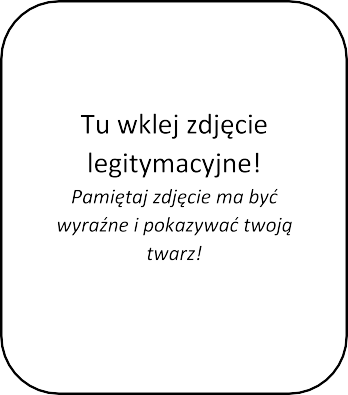 ANKIETA 29 FINAŁU WOŚPProszę wypełnić czytelnie DRUKOWANYMI literami!WARUNKIEM ODDANIA ANKIETY JEST DOSTARCZENIE ZJĘCIA LEGITYMACYJNEGO WRAZ Z ANKIETĄ!ADRES ZAMIESZKANIA: Zobowiązuję się do zapoznania oraz przestrzegania regulaminu wolontariusza zamieszczonego na stronie www.wosp.org.pl oraz przepisów wynikających z prawa polskiego. Wyrażam zgodę na przetwarzanie danych osobowych w celach niezbędnych do zakwalifikowania wolontariusza zgodnie z Ustawą z dnia 10 maja 2018 r. roku o ochronie danych osobowych (tekst jedn: Dz.U. z 2019r. poz. 1781 z późn. zm.)Wyrażam zgodę na wykorzystanie zdjęć i materiałów filmowych zawierających mój wizerunek oraz zwielokrotnienie wizerunku wszelkimi dostępnymi aktualnie technikami i metodami, rozpowszechnianie i publikowanie, także wraz z wizerunkiem innych osób utrwalonymi w ramach 29 Finału WOŚP, w celach promocji sztabu w ty na portalach społecznościowych, prasie, stronie www.wosp.org.pl oraz www.wosp.sosnowiec.pl i stronach partnerów sztabu.JEŻELI JESTEŚ OSOBĄ NIEPEŁNOLETNIĄ, A CHCESZ UCZESTNICZYĆ W ZBIÓRCE POPROSIĆ O ZGODĘ OPIEKUNÓW PRAWNYCH - MUSZĄ UZUPEŁNIĆ DALSZĄ CZĘŚĆ ANKIETY. OŚWIADCZENIE OPIEKUNA PRAWNEGOProszę wypełnić czytelnie DRUKOWANYMI literami!JA NIŻEJ PODPISANY/AWYRAŻAM ZGODĘ NA UCZESTNICTWO MOJEGO SYNA/CÓRKI:W AKCJI 29 FINAŁU WIELKIEJ ORKIESTRY ŚWIĄTECZNEJ POMOCY W DNIU 10.01.2020 W CHARAKTERZE WOLONTARIUSZA KWESTUJĄCEGO NA RZECZ FUNDACJI. Jednocześnie zezwalam na przetwarzanie danych osobowych dziecka na użytek sztabu nr 71 WOŚP mieszczącego się w dniu Finału w Szkole Podstawowej nr 45 w Sosnowcu przy ul. Czeladzkiej 58, reprezentowanym przez Pana Janusza Kłosowicza (zgoda na prowadzenie sztabu dostępna na stronie www.wosp.sosnowiec.pl). Jednocześnie oświadczam, że wyrażam zgodę na wykorzystanie zdjęć i materiałów filmowych zawierających wizerunek mojego dziecka oraz na zwielokrotnianie wizerunku wszelkimi dostępnymi aktualnie technikami i metodami, rozpowszechnianie oraz publikowanie, także wraz z wizerunkami innych osób utrwalonymi w ramach 29 finału WOŚP w celach promocji działania sztabu w tym na portalach społecznościowych, prasie, stronie www.wosp.org.pl oraz www.wosp.sosnowiec.pl i stronach partnerów sztabu.*DANE PRAWNEGO OPIEKUNA KANDYDATA NA WOLONTARIUSZA.NAZWISKO:IMIĘ:PESEL:KOD POCZTOWY:-MIASTO:ULICA: NR DOMU / NR MIESZKANIA:ADRES E-MAIL: NR TELEFONU KOMÓRKOWEGO (KONTAKTOWY Z WOLONTARIUSZEM W DZIEŃ FINAŁU): Wymień Finały WOŚP w których dotychczas działałeś:CZYTELNY PODPIS KANDYDATA NA WOLONTARIUSZA 
(IMIĘ I NAZWISKO): *NAZWISKO:*IMIĘ:*NR TELEFONU KONTAKTOWEGO:*LEGITYMUJĄCY SIĘ DOWODEM OSOBISTYM O NUMERZE I SERII: NAZWISKO SYNA/CÓRKI:IMIĘ SYNA/CÓRKI:CZYTELNY PODPIS OPIEKUNA (IMIĘ I NAZWISKO): 